Художественное творчество. Аппликация.Тема: Ракеты и кометы.Цель: учить детей создавать и вырезать ракеты рациональным способом: делить квадрат на три треугольника (большой- нос ракеты, два маленьких- крылья), совершенствовать обрывную технику: изображать " хвосты" кометы и огонь из сопла ракеты.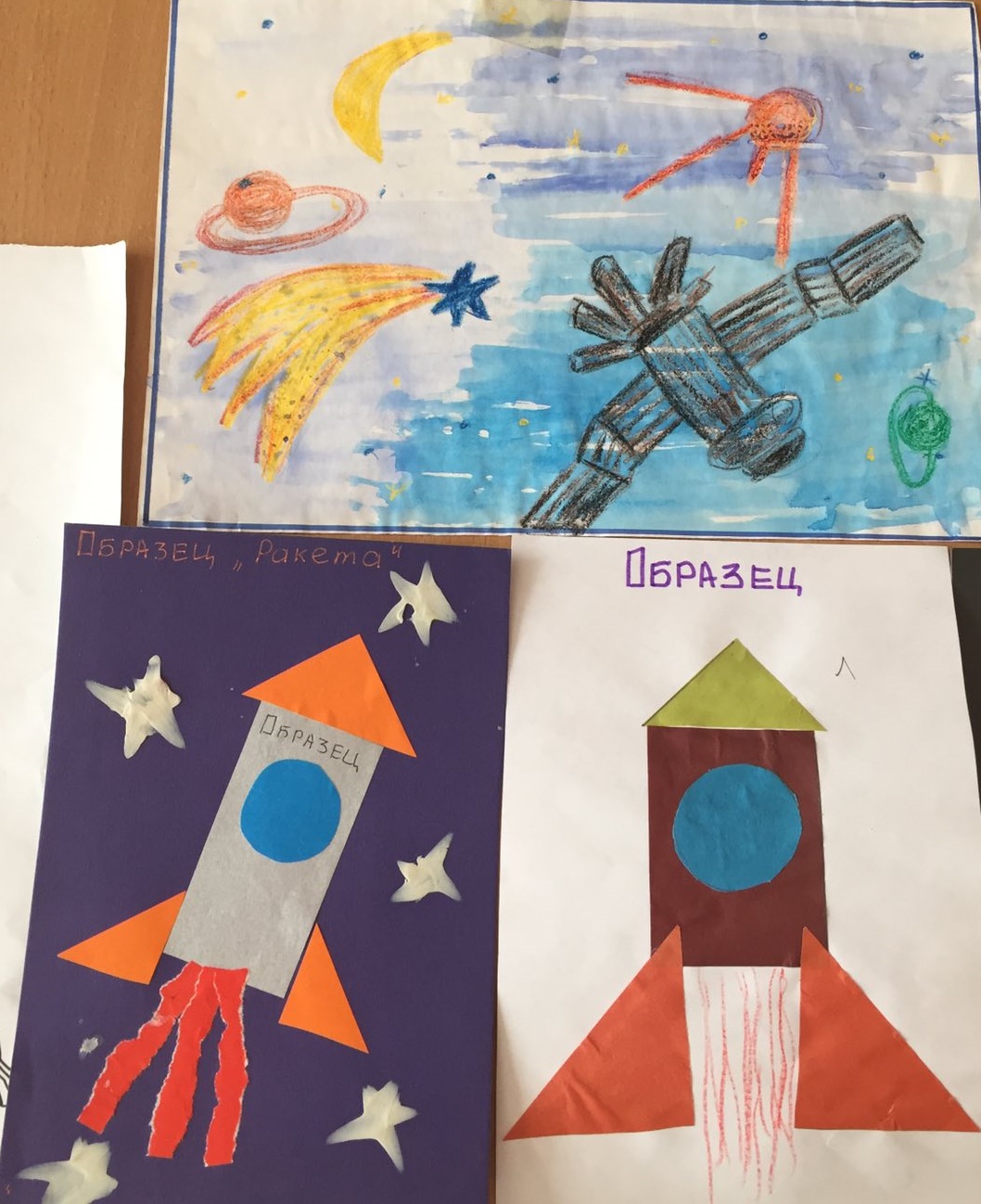 